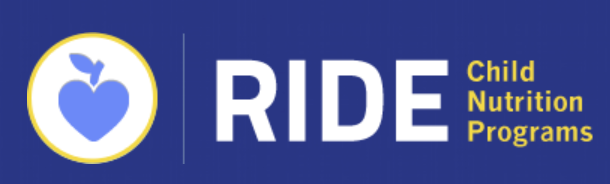 CACFP Financial Viability QuestionnairePlease return completed questionnaire and required documents to Dalila.townes@ride.ri.govNAME OF SPONSORING ORGANIZATIONPHYSICAL ADDRESS OF SPONSORING ORGANIZATION (Street, City, State, Zip Code)MAILING ADDRESS (If different from physical address) (Street, City, State, Zip Code)Identify the type of CACFP institution.  Please complete the following information.Our organization is:	Public Entity        Private For-Profit	Federal Tax-Exempt	  Sole ProprietorshipWhat type of CACFP sites do you operate?  Check all that apply.	 Child Care Center				 At-Risk Afterschool Meals Program	 Outside School Hours Program		 Head Start or Even Start Program	 Pre-K Program				 Emergency ShelterA new Institution must demonstrate that it has adequate financial resources to operate CACFP on a daily basis, has adequate sources of funds to continue to pay employees and suppliers during periods of temporary interruptions in CACFP payments and/or to pay debts when fiscal claims have been assessed against the Institution, and can document financial viability.In order to document financial viability it is REQUIRED you submit the below financial records. Please note that your submission will be considered incomplete if you do not submit ALL of the below records:Most recent Income (Profit/Loss) StatementThe income statement must cover a period of a year. If your institution is new or has changed ownership and does not have one full year of records  you must submit actual financial records for the current time in business and the remaining one year’s information must be submitted as projections Most recent Balance SheetPrior year US Income Tax Return or Form 990Bank Statements for Prior 3 MonthsPlease indicate if the submitted financial statements were prepared by a qualified accountant/CPA. If not, who prepared the statements?What date did your organization open for business? _____________________________Describe the organizational financial accounting system. Program regulations require that program revenues and expenses are tracked separately to serve as documentation of nonprofit food service to ensure that all Program reimbursement funds are used i) solely for the conduct of the food service operation; or ii) to improve such food service operations, principally for the benefit of the enrolled participants. How will your financial accounting system meet these program standards? Describe all revenue sources available to the organization besides CACFP reimbursement.  Include details to the source, frequency, nature (tuition, subsidized child care benefits, Head Start funding, earned income, grants, and donations). Please indicate if use of the revenue is restricted. There may be costs associated with the operation of the CACFP that may exceed program reimbursement. How will your organization fund these costs?Describe any contingency funds (ex: unrestricted cash, line of credit, unrestricted earnings or assets) that the organization could use to operate the CACFP.